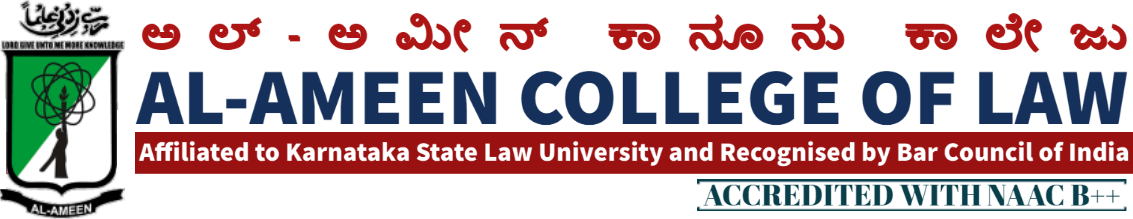 9 th MEETING OF IQAC MEETINGThe 9th Meeting of IQAC of Al Ameen College of Law held m 10th January 2017 at 3:30 pm in the principal's Chamber. In the principal's chamber, chaired by mr. subhan sheriff, hon. Secretary AAES bangloreQIRATHThe meeting commenced with recitation of few verses from the Holy Quran, recited by mr.Syed munawar.WELCOME SPEECHWelcome speech was delivered by prof. Waseem khan M.I principal, Al ameen college of law.VOTE OF THANKSMs. Sahana Florence assistant professor proposed the vote of thanks and the meeting was concluded at 4.30 pmATTENDEES OF THE MEETING PRESENTMANAGEMENT MEMBERS PRESENT INTERNAL  MEMBERSFACULTY MEMBERS STUDENTS MEMBERS                                                                                                                                                                                                         PRINCIPAL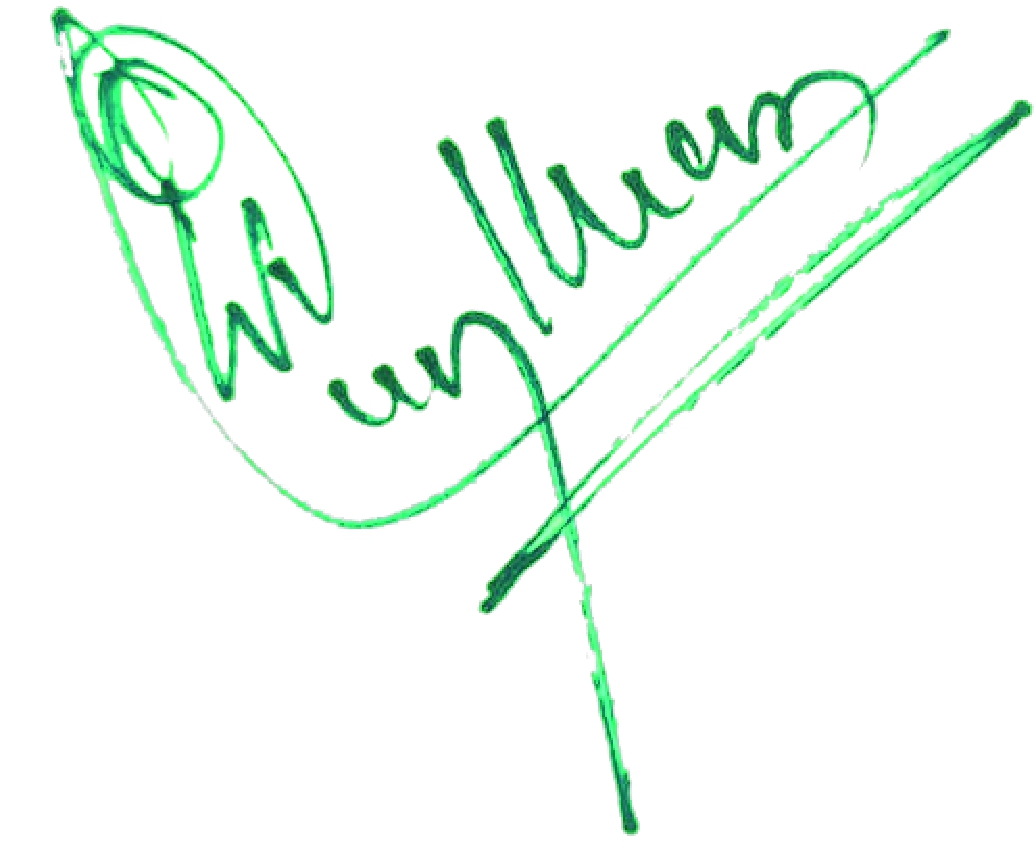 SI NO.AGENDARESOLUTION1Accomplishments of last meetings objectivesMs. Sahana Florence briefed about the last meeting objectives and goals. She highlighted the over all developments took place during the due course of timeMr. Sendil Kumar presented a report on the various training programmes conducted under his coordinationMs jayalekshmi provided a report as to students internships programme2To work out the mechanism for efficient & periodic progressive performance academic activity on regulars basis. Various methods and stratergies were discussed and decided to be implemented such as conducting reporting exams, unit tests, writing practice, etc345Academic Calendar. To organise FDP / Seminars and Guest Lectures.Academic Calandar was prepared. Guidelines were briefed to workout the vations tasks included under the same.Various Committees were Constituted to conduct. FDA & Guest Lectures.345Individual Profile of Faculty Members.Faculty Members were Encouraged  to attend Seminars, Symposium 2010 present research papers in the Same They are also advised to enhance their academic carriersNAMEDESIGNATIONSIGNATUREDr. Subhan sheriff Hon. secretary Prof .Waseem Khan M.I  PrincipalAACLMs. Sahana florance p Assistant professor AACLMrs jayalekshmi vAssistant professorMrs bhavya gunashekarAssistant professorMr. sendil kumarAssistant professorMrs hasena banuAssistant professorMr. M.K metriAssistant professorMrs. Prathiba radha krishnannAssistant professorMr. prathiba radha krishnanAssistant professorMr Jayanth.sAssistant professorAfshan NaazVii sem 5 yearsOjei Chibuzor Iv sem5 years